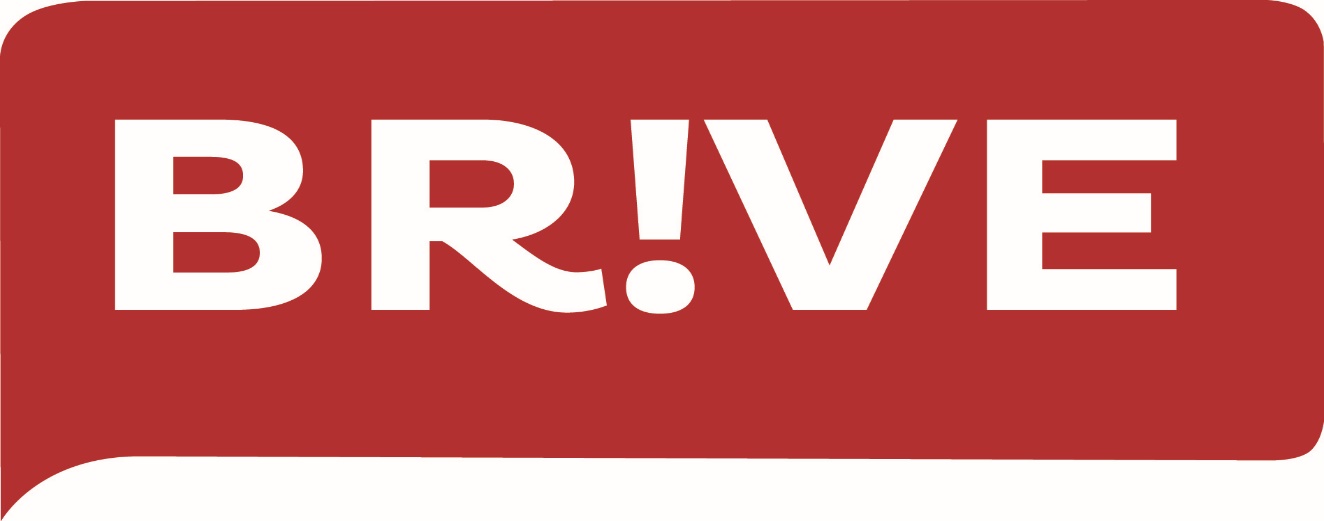 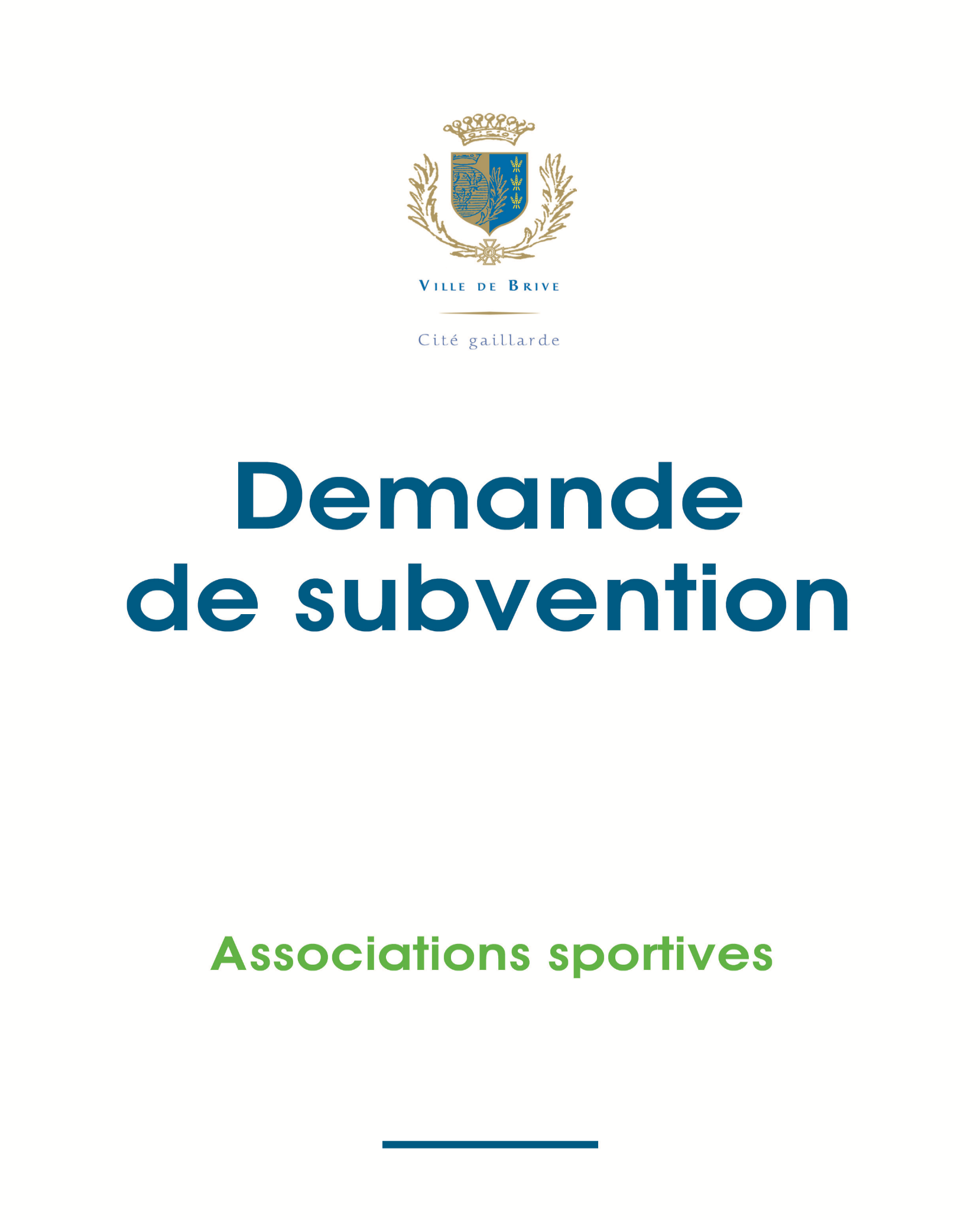 PARTIE 1 : INFORMATIONS GÉNÉRALES 
SAISON 2021/2022 DESCRIPTIONNom de l’association : ………………………………………………………………………………………………………………………………………………Discipline sportive  :………………………………………………………………………………………………………………Sigle : ……………………………………………………………………………………………………………………………………Correspondant de l’association : ADRESSE / CONTACTSiège social :Communication de vos coordonnées :Souhaitez-vous que les coordonnées de votre association soient diffusées sur le site internet de la ville de Brive (www.brive.net)      			 oui 		 nonSi oui, précisez :Le numéro de téléphone : …………………………………………………………………………………………Le courriel de l’association :
……………………………………………..………………………………………….                         L’adresse du site internet : …………………………………………………………………………………………COTISATIONS ANNUELLES 2021 - 2022Tarifs des cotisations (suivant âge, situation familiale, autres à préciser)Ou de licences selon les catégories (benjamin, juniors, dirigeants, éducateurs)LE LIEULieux de pratique :……………………………………………………………………………………………………………………………………………………………………………………………………………………………………………………………………………………………………………………………………………………………………………………………………………………………………..Secteur d’intervention :	 Quartier	 Brive	 Communauté d’agglomération	 Département	 Région	 NationalLES LICENCIÉS 2021 - 2022Répartition des licenciés (hors dirigeants) par secteur :* Allassac, Ayen, Brignac la Plaine, Chabrignac, Chartrier Ferrière, Chasteaux, Cosnac, Cublac, Dampniat, Donzenac, Estivals, Estivaux, Jugeals Nazareth, Juillac, La Chapelle aux Brocs, Larche, Lascaux, Lissac sur Couze, Louignac, Malemort, Mansac, Nespouls, Noailles, Objat, Perpezac le Blanc, Rosiers de Juillac, Sadroc, Saint Aulaire, Saint Bonnet la Rivière, Saint Bonnet l’Enfantier, Saint Cernin de Larche, Saint Cyprien, Saint Cyr la Roche, Sainte Féréole, Saint Pantaléon de Larche, Saint Pardoux l’Ortigier, Saint Robert, Saint Solve, Saint Viance, Segonzac, Turenne, Ussac, Varetz, Vars sur Roseix, Vignols, Voutezac, YssandonLES BÉNÉVOLESSTATUTS/BUREAUCréation de l’association :Date de déclaration ……../….…. /……… et n° d’enregistrement en préfecture : ……………………Date de publication au Journal Officiel ……../….…. /………Date de la dernière modification s’il y a lieu ……../….…. /………Numéro SIRET – (14 chiffres)(pour tout renseignement, se reporter au site www.associationmoded’emploi.fr – rubrique SIRENE/SIRET)Utilité publique :Votre association est-elle reconnue d’utilité publique ? 		 oui 		 nonSi oui, date de publication au Journal Officiel ……../….…. /………RÉFÉRENCES BANCAIRESAvez-vous changé de RIB cette année ? 	 oui 		 nonSi oui merci de joindre obligatoirement un exemplaire.COMPOSITION DU BUREAUPrésident(e) : élu(e) le……../….…. /……… pour une durée de ………… an(s).Vice-président(e) :Secrétaire :Trésorier(e) :Autres membres du conseil d’administrationPARTIE 2 : ATTRIBUTION DES POINTSSaison 2021/2022STRATE 1 : AIDE À LA GESTION DU CLUBCatégories / Publics (hors dirigeants)Un même adhérent ne doit figurer que dans une seule catégorieJoindre une attestation justifiant du nombre de licenciés de votre fédération, ligue ou comité d’affiliationDoit être égal au total déclaré page 3STRATE 2 : AIDE À LA COMPÉTITIONJoindre obligatoirement une copie du calendrier de la saison 2021/2022. Seuls les frais réels du club seront pris en compte.Charges liées à la compétition autres que les frais de déplacement :STRATE 3 : AIDE AUX ÉCOLES EN DIRECTION DES JEUNESNombre de jeunes de moins de 13 ans : ………………..Encadrement sportif :Le nombre d’éducateurs retenus ne pourra excéder 1/8ème du nombre d’enfants accueillis dans le cadre de l’école.Les activités socio-éducatives 2020/2021 (hors financement politique de la Ville):Il s’agit de mettre en œuvre des actions à destinations des publics éloignés du sport (adolescentes, jeunes des quartiers, personnes à mobilité réduite, séniors etc…) afin de leur permettre de pratiquer ou de découvrir une discipline sportive.STRATE 4 : SOUTIEN A L’EMPLOI SALARIÉ DES CLUBSJoindre obligatoirement une déclaration annuelle de salaires et préciser le ou les organismes qui versent l’aide : ………………………………………………………………………………………………………………………………………………..………………………………………………………………………………………………………………………………………………..………………………………………………………………………………………………………………………………………………..STRATE 5 : PARTICIPATION CITOYENNE DU CLUB
 DANS LA VIE SPORTIVE LOCALEPrésence et participation aux groupes de travail de l’OMS	Participation à l’OMS plénière	Forum des associations	Sport dans ma ville	STRATE 6 : AIDE FINANCIÈRECompte de résultat de l’année 2021/2022 et prévisionnel 2022/2023Compte de résultat de l’année 2021/2022 et prévisionnel 2022/2023Bilan de la saison 2021 / 2022 STRATE 7 : LES RÉSULTATS SPORTIFS SAISON 2021 – 2022STRATE 7 : LES RESULTATS SPORTIFS SAISON 2021/2022Du 1er au 4ème niveau : compétition nationale Sont concernés les clubs dont la discipline au sein d’une fédération Unisport Olympique, non Olympique ou Handisport n’offre pas de compétitions individuelles.Pour le calcul de la subvention, l’analyse portera sur les équipes ayant obtenu le plus haut niveau de pratique national conduisant à un titre de Champion de France.5ème niveau : plus haut niveau régional de la discipline Au sein d’une fédération Unisport ou Multisport, la compétition doit conduire vers un titre régional, interrégional ou prénational référencé par la Fédération ou de la Ligue de tutelle. Il s’agit de l’équipe qui évolue au plus haut niveau régional de la discipline.Joindre impérativement le justificatif de la Fédération ou de la Ligue de référence.Sports collectifs Deux équipes maximum seront prises en compte.Sports individuels (compétition individuelle ou par équipe)Pour le calcul de la subvention, l’analyse interviendra à deux niveaux :Dans les compétitions nationales par équipe ou ayant un caractère collectif (cumul de points). 
Ex : le championnat de tennis par équipe, les interclubs en athlétisme…, conduisant à l’attribution d’un titre de champion de France. Et/ou les sportifs classés en championnat de France individuel.Joindre impérativement un justificatif de la Fédération de référence.Les sportifs du club classés de 1 à 8 en championnat de France individuel :DÉCLARATION SUR L’HONNEURCette fiche doit obligatoirement être remplie et signées pour toutes les demandes (initiales ou renouvellement). Si le signataire n’est pas le représentant légal de l’association, merci de joindre le pouvoir lui permettant d’engager celle-ci (annexe 2).Je soussigné(e), (NOM et Prénom) …………………………………………………………………………Représentant(e) légal(e) de l’association …………………………………………………………………demande une subvention  pour le fonctionnement annuel de mon associationque l’association souscrit au contrat d’engagement républicain annexé au décret pris pour l’application de l’article 10-1 de la loi n° 2000-321 du 12 avril 2000 relative aux droits des citoyens dans leurs relations avec les administrations (annexe 1)certifie exacts, sincères et véritables les renseignements figurant dans le présent dossier et l’ensemble des demandes de subventions introduites auprès d’autres financeurs publics ou privés, et accepte de communiquer, à la demande de la Ville de Brive, tout document complémentaire destiné à les vérifier.prend l’engagement, au nom de l’association de conclure une convention avec le ville de Brive si le montant total des subventions annuelles (directes ou indirectes) attribuées par cette dernière est supérieur à 23.000 € ;de fournir les comptes annuels de l’association, certifiés par un commissaire aux comptes si elle reçoit annuellement un total de subventions égal ou supérieur à  153.000 €de transmettre à la ville de Brive un compte-rendu financier dans les six mois suivant la fin de l’exercice pour lequel une subvention de fonctionnement lui est attribuéedéclare avoir pris connaissance que toute subvention d’origine publique doit être utilisée par son bénéficiaire conformément à son affectation, ce qui signifie :qu’elle ne peut financer que les actions présentant un caractère d’intérêt public  communal,qu’elle ne peut être reversée à d’autres associations, œuvres ou entreprises (sauf lorsque c’est expressément prévu dans la convention conclue entre la collectivité territoriale et l’organisme subventionné),que son remboursement (total ou partiel) est de droit en cas de non utilisation ou d’utilisation incomplète.précise que cette subvention, si elle est accordée, devra être versée sur le compte bancaire de l’association  Fait le, ………………………………….	à ……………………………………………………………… Signature du représentant légal et cachet de l’associationAttention Toute fausse déclaration est passible de peines d’emprisonnement et d’amendes prévues par les articles 441-6 et 441-7 du code pénal.PARTIE 3 : DOCUMENTS ANNEXES ANNEXE 1 :CONTRAT D'ENGAGEMENT RÉPUBLICAIN DES ASSOCIATIONS ET FONDATIONS BÉNÉFICIANT DE SUBVENTIONS PUBLIQUES OU D'UN AGREMENT DE L'ÉTAT
L'importance des associations et des fondations dans la vie de la Nation et leur contribution à l'intérêt général justifient que les autorités administratives décident de leur apporter un soutien financier ou matériel. Il en va de même pour les fédérations sportives et les ligues professionnelles. L'administration, qui doit elle-même rendre des comptes aux citoyens, justifier du bon usage des deniers publics et de la reconnaissance qu'elle peut attribuer, est fondée à s'assurer que les organismes bénéficiaires de subventions publiques ou d'un agrément respectent le pacte républicain.A cette fin la loi n° 2021-1109 du 24 août 2021 confortant le respect des principes de la République a institué le contrat d'engagement républicain.Conformément aux dispositions des articles 10-1 et 25-1 de la loi n° 2000-321 du 12 avril 2000 relative aux droits des citoyens dans leurs relations avec les administrations, le présent contrat a pour objet de préciser les engagements que prend toute association ou fondation qui sollicite une subvention publique ou un agrément de l'Etat. Ainsi, l'association ou la fondation « s'engage (…) à respecter les principes de liberté, d'égalité, de fraternité et de dignité de la personne humaine ainsi que les symboles de la République (…) », « à ne pas remettre en cause le caractère laïque de la République » et « à s'abstenir de toute action portant atteinte à l'ordre public ».Ces engagements sont souscrits dans le respect des libertés constitutionnellement reconnues, notamment la liberté d'association et la liberté d'expression dont découlent la liberté de se réunir, de manifester et de création.
ENGAGEMENT N° 1 : RESPECT DES LOIS DE LA RÉPUBLIQUELe respect des lois de la République s'impose aux associations et aux fondations, qui ne doivent entreprendre ni inciter à aucune action manifestement contraire à la loi, violente ou susceptible d'entraîner des troubles graves à l'ordre public.L'association ou la fondation bénéficiaire s'engage à ne pas se prévaloir de convictions politiques, philosophiques ou religieuses pour s'affranchir des règles communes régissant ses relations avec les collectivités publiques.Elle s'engage notamment à ne pas remettre en cause le caractère laïque de la République.
ENGAGEMENT N° 2 : LIBERTÉ DE CONSCIENCEL'association ou la fondation s'engage à respecter et protéger la liberté de conscience de ses membres et des tiers, notamment des bénéficiaires de ses services, et s'abstient de tout acte de prosélytisme abusif exercé notamment sous la contrainte, la menace ou la pression.
Cet engagement ne fait pas obstacle à ce que les associations ou fondations dont l'objet est fondé sur des convictions, notamment religieuses, requièrent de leurs membres une adhésion loyale à l'égard des valeurs ou des croyances de l'organisation.
ENGAGEMENT N° 3 : LIBERTÉ DES MEMBRES DE L'ASSOCIATIONL'association s'engage à respecter la liberté de ses membres de s'en retirer dans les conditions prévues à l'article 4 de la loi du 1er juillet 1901 et leur droit de ne pas en être arbitrairement exclu.
ENGAGEMENT N° 4 : ÉGALITÉ ET NON-DISCRIMINATIONL'association ou la fondation s'engage à respecter l'égalité de tous devant la loi.
Elle s'engage, dans son fonctionnement interne comme dans ses rapports avec les tiers, à ne pas opérer de différences de traitement fondées sur le sexe, l'orientation sexuelle, l'identité de genre, l'appartenance réelle ou supposée à une ethnie, une Nation, une prétendue race ou une religion déterminée qui ne reposeraient pas sur une différence de situation objective en rapport avec l'objet statutaire licite qu'elle poursuit, ni cautionner ou encourager de telles discriminations.
Elle prend les mesures, compte tenu des moyens dont elle dispose, permettant de lutter contre toute forme de violence à caractère sexuel ou sexiste.
ENGAGEMENT N° 5 : FRATERNITÉ ET PREVENTION DE LA VIOLENCEL'association ou la fondation s'engage à agir dans un esprit de fraternité et de civisme.
Dans son activité, dans son fonctionnement interne comme dans ses rapports avec les tiers, l'association s'engage à ne pas provoquer à la haine ou à la violence envers quiconque et à ne pas cautionner de tels agissements. Elle s'engage à rejeter toutes formes de racisme et d'antisémitisme.
ENGAGEMENT N° 6 : RESPECT DE LA DIGNITÉ DE LA PERSONNE HUMAINEL'association ou la fondation s'engage à n'entreprendre, ne soutenir, ni cautionner aucune action de nature à porter atteinte à la sauvegarde de la dignité de la personne humaine.
Elle s'engage à respecter les lois et règlements en vigueur destinés à protéger la santé et l'intégrité physique et psychique de ses membres et des bénéficiaires de ses services et ses activités, et à ne pas mettre en danger la vie d'autrui par ses agissements ou sa négligence.
Elle s'engage à ne pas créer, maintenir ou exploiter la vulnérabilité psychologique ou physique de ses membres et des personnes qui participent à ses activités à quelque titre que ce soit, notamment des personnes en situation de handicap, que ce soit par des pressions ou des tentatives d'endoctrinement.Elle s'engage en particulier à n'entreprendre aucune action de nature à compromettre le développement physique, affectif, intellectuel et social des mineurs, ainsi que leur santé et leur sécurité.
ENGAGEMENT N° 7 : RESPECT DES SYMBOLES DE LA RÉPUBLIQUEL'association s'engage à respecter le drapeau tricolore, l'hymne national, et la devise de la République.ANNEXE 2 : POUVOIR DONNÉ AU SIGNATAIREA compléter uniquement dans le cas où le formulaire de demande de subvention n’est pas signé par le représentant légal de l’association.Je soussigné(e), (NOM et Prénom) …………………………………………………………………………………………En ma qualité de ……………………………………………………………………………………………………………………De l’association ………………………………………………………………….………………………………………………….Domiciliée …………………………………………………………………………..……………………………………………………………………………………………………………………………………………………………..…………………………………..………………………………………………………………………………………………………………………………..……………..Donne pouvoir à (NOM et Prénom) ……………………………………………………………………………………….En sa qualité de ……………………………………………………………………………………………………………………..Pour la signature de ce dossier de demande de subvention à la ville de Brive.Fait à ……………………………………………………….., le ……………………………………………ANNEXE 3 : DOCUMENTS COMPLÉMENTAIRES1- PIÈCES A JOINDRE OBLIGATOIREMENT Un RIB (si il n’a pas déjà été fourni les années précédentes ou si il a changé dans le courant de l’annéeLe compte rendu de la dernière assemblée générale ou du dernier conseil d’administrationLe plus récent rapport d’activité ou le rapport moralLes comptes du dernier exercice, et le budget prévisionnel (pages 10 à 12 du dossier)L’attestation d’assurance multirisque et responsabilité civile à jourLe calendrier officiel de la dernière saison sportiveLa déclaration sociale nominative du personnel administratif et technique sportifL’attestation de la (ou des) Fédération(s) d’affiliation justifiant du nombre de licenciésPour les sports compétition, le justificatif de la fédération ou de la ligue attestant du niveau des sportifs présentés pour la strate 7. 2- PREMIÈRE DEMANDEL’ensemble des documents du 1- pièces à joindre obligatoirementUne copie des statutsLa liste des membres du bureau et leurs coordonnéesLa déclaration de l’association au JOLe récépissé de déclaration à l’INSEE3- CHANGEMENT DE STATUTL’ensemble des documents du 1- pièces à joindre obligatoirement Les nouveaux statutsLe récépissé de déclaration de modification en Sous-PréfectureANNEXE 4 : AIDE A LA COMPLETUDE DU DOSSIERL’intégralité du dossier est à compléter quelles que soient les pièces complémentaires jointes au dossier.Les données demandées concernent la saison 2021/2022.Partie 1 : Informations généralesPage 2 :Description : complétez le nom exact de votre association, ainsi que les coordonnées de la personne référente à contacter en cas de questions.Adresse/contact : veillez à renseigner l’adresse et les coordonnées de l’association de manière à ce que les informations soient correctement relayées sur le site brive.frPage 3 :Cotisation annuelles 2021-2022 : Détaillez l’ensemble de votre grille tarifaire par catégorie d’âge ou niveau. La colonne A correspond à la cotisation qui reste au club, la colonne B au montant de la licence qui part à la fédération, et la colonne C à votre nombre d’adhérents dans chaque catégorie.Le lieu : indiquez les endroits où votre club pratique sa discipline.Les licenciés 2021-2022 : Détaillez le nombre de licenciés que vous avez enregistré pour la saison 2021/2022, selon leur provenance géographique et leur sexe.  Le total général doit correspondre au total des licenciés page 6.Page 4 :Les bénévoles : Indiquez le nombre de bénévoles œuvrant de manière régulière sans contrepartie financière pour votre association.Statuts/bureau : le numéro siret est obligatoire pour que la subvention puisse vous être versée.Références bancaires : indiquez si vous avez changé de compte bancaire au cours de l’année, et le cas échéant fournissez le RIB correspondant. Si votre situation bancaire est similaire à l’année précédente, il n’est pas nécessaire de refournir un RIB.Page 5 :Composition du bureau : indiquez pour chaque membre du bureau les coordonnées précises afin que la mairie puisse prendre contact avec eux si nécessaire. Partie 2 : Attribution des pointsPage 6 :Strate 1 : Détaillez le nombre de vos licenciés (hors dirigeants) selon leur catégorie d’âge. Un même licencié ne peut apparaître qu’une seule fois dans le tableau.Le total doit être le même que celui du tableau de la page 3 relatif à la provenance géographique de vos licenciés. Il est indispensable de contacter votre fédération d’affiliation pour obtenir une attestation justifiant du nombre de licenciés. Il s’agit d’un document officiel tamponné par la fédération (les captures d’écran ou autres tableurs ne seront pas acceptés) faisant état du nombre de licences que votre club a déclaré. Strate 2 : Ce tableau ne s’adresse qu’au sport compétition. Vous pouvez joindre une page annexe si vous ne disposez pas de suffisamment de lignes dans le tableau présent dans le dossier. 
Ex : Le club de football part à Bordeaux pour un match. Il déplace 11 joueurs, 3 remplaçants et 1 encadrant soit 15 personnes. Ils prennent le repas de la veille au soir, une nuit d’hôtel à Bordeaux et le repas du lendemain. La même équipe, dans la même configuration, joue un autre match à Toulouse la semaine suivante, mais ils ne prennent qu’un repas cette fois.Pages 7 à 8 :Strate 3 : Indiquez le nombre de jeunes de moins de 13 ans (le chiffre doit correspondre aux renseignements du tableau de la page 6), et complétez les renseignements concernant vos éducateurs. Page 8, indiquez les actions socio-éducatives mises en place au cours de l’année, et vos projets pour la saison prochaine.Page 9 :Strate 4 : Complétez les informations relatives à vos salariés uniquement et joignez obligatoirement une déclaration annuelle de salaires. Strate 5 : Indiquez si vous avez participé aux groupes de travail de l’Office Municipal des Sports, à l’assemblée plénière du 28 juin 2022, au forum des associations, et/ou à sport dans ma ville.Pages 10 à 13 :Strate 6 : Ces tableaux doivent être complétés même si vos documents comptables (rapport expert-comptable ou tableau Excel) sont joints en annexe. Pensez à faire signer les pages 11 et 12 par le président et le trésorier. (voir tableaux explicatifs ci-après en annexe 5) Pages 14 à 15 :Strate 7 : Ce tableau ne s’adresse qu’au sport compétition. Le premier tableau concerne les sports collectifs, et le second les sports individuels (compétitions individuelles et par équipe). Joindre impérativement un justificatif de la fédération ou de la ligue attestant du niveau et de la performance accomplie.Ex sport collectif : Le club de rugby présente dans son dossier l’équipe féminine évoluant en U18 et ayant participé au championnat de France.Ex sport individuel : Le club de natation présente dans son dossier (tableau 1) une équipe de nageurs évoluant au premier niveau national amateur et (tableau 2) une nageuse de 15 ans classée dans de 1 à 8 au championnat de France individuel. ANNEXE 5 :EXPLICATIONS PLAN COMPTABLE ASSOCIATIFBilan de la saison 2021 / 2022 Le bilan doit permettre de décrire l’ensemble du patrimoine de l’association ; ses avoirs (actif) et ses dettes (passif). L’actif et le passif doivent être équilibrés. ANNEXE 6 :MODALITÉS D’INSTRUCTION DU DOSSIERÉTAPE 1: DEPÔT DU DOSSIERChaque année, votre dossier est en téléchargement sur brive.fr entre le 1er septembre et le 31 octobre. Il doit être déposé en mairie avant le 31 octobre accompagné de l’ensemble des pièces justificatives (voir annexe 3) réunies, ensemble, en fin de dossier. Seuls les dossiers complets seront examinés. Vous pouvez demander à ce que votre dossier soit vérifié sur rendez-vous à la Direction des Sports. Un récépissé de dépôt vous sera adressé par mail. ÉTAPE 2: VÉRIFICATION DU DOSSIERA réception, il est procédé aux vérifications juridiques, financières et comptables du dossier. Une demande de complément d’informations sera adressée par mail à l’association pour les éléments manquants.ÉTAPE 3: CALCUL DES POINTS ACCORDÉSLe dispositif d’attribution des subventions aux associations sportives fonctionne selon une critérisation établie par l’Office Municipal des Sports et validée par le Conseil Municipal. Il est articulé selon 7 strates qui déterminent des points ensuite convertis en euros. A l’issue d’une instruction approfondie, l’enveloppe des subventions de fonctionnement est donc partagée entre chaque club de manière juste et équitable.ÉTAPE 4: DÉCISION D’ATTRIBUTIONL’ensemble de l’attribution des subventions est ensuite présenté et débattu en commission finance de l’Office Municipal des Sports qui émet son avis. Les montants à accorder sont finalement proposés au Conseil Municipal qui délibère sur cette question, puis à la Préfecture pour le contrôle de légalité.Une lettre de notification est alors adressée à l’association pour lui indiquer la suite donnée à sa demande de subvention.ÉTAPE 5: VERSEMENT DE LA SUBVENTIONLes subventions sont versées en deux fois. Le premier versement a lieu au mois de décembre et correspond à la moitié de la somme attribuée l’année précédente. Le solde est ensuite versé au printemps après délibération du conseil municipal. NomPrénomTéléphone fixeTéléphone portableCourriel : Courriel : Courriel : Courriel : Siège de l’associationCorrespondance de l’associationAdresseCP - VILLECatégorie, âge, niveau…Montant cotisation(A)Montant licence (Part reversée à la fédération)(B)Nombre d’adhérents(C)Total des adhésions(A+B) x C€€€€€€€€€€€€€€€€€€€€€€€€€€€€€€€€€€€€€€€€€€TOTALTOTALTOTALTOTAL€Nombre de licenciés résidant à BriveNombre de licenciés résidant à BriveNombre de licenciés résidant dans l’agglo de Brive (hors Brive)*Nombre de licenciés résidant dans l’agglo de Brive (hors Brive)*Nombre de licenciés résidant hors Brive et Agglo de BriveNombre de licenciés résidant hors Brive et Agglo de BriveTotal Général(=total des licenciés déclarés p.6)Total Général(=total des licenciés déclarés p.6)HommesFemmesHommesFemmesHommesFemmesHommesFemmesNombre de bénévoles(personnes contribuant régulièrement à l’activité de votre association, 
de manière non rémunérée)Nombre de bénévoles(personnes contribuant régulièrement à l’activité de votre association, 
de manière non rémunérée)Nombre de bénévoles(personnes contribuant régulièrement à l’activité de votre association, 
de manière non rémunérée)HommesFemmesTOTALNomPrénomAdresseAdresseAdresseTéléphone E-mail NomPrénomAdresseAdresseAdresseTéléphone E-mail NomPrénomAdresseAdresseAdresseTéléphone E-mail NomPrénomAdresseAdresseAdresseTéléphone E-mail NomPrénomNomPrénomCatégories NombreNombreNombreCatégories HommesFemmesTotalJeunes de moins de 13 ans (1)Jeunes de 13 à 18 ans (1)Adultes de 18 à 60 ans (1)Adultes de 60 ans et + (1)Personnes handicapées (titulaire d’une carte d’invalidité ou d’une notification MDPH) (1)Total (2) (3)Dont nombre d’adhérents non licenciésDateLieuNature de la compétitionKm A/R(A)Nbre de personnes transportées(B)Total KM(AxB)Nbre RepasNbre nuitées1234567891011121314151617TotalTotalTotalTotalTotalTotalCharges liées à la compétitionMontantPrix des licences reversées à la Fédération uniquement pour les compétiteurs€Engagements compétition€Arbitrage des rencontres officielles€Frais de formation de l’encadrement sportif hors aides fédérales€Total€Nom et Prénom des éducateurs / encadrantsNiveau de diplômes (fédéral ou diplômé d’Etat)Salarié oui/non1234567891011Nature et descriptions des actionsPublic ciblé :Objectifs :Nombre de participants : ……………………………………………………………………………………………………Projets 2022-2023 (maintien ou développement des actions)Joindre un bilan détailléType d’emploisNbreMontant des salairesMontant des chargesMontant des aidesMontant net à la charge du club ou de l’associationCDD à temps plein €€€€CDD à temps partiel€€€€CDI à temps plein€€€€CDI à temps partiel€€€€Contrat de travail aidé €€€€Autres types d’emploi : €€€€Total€€€€Charges de l'Exercice qu'elles soient payées ou nonRéel 2021/2022Prévisions 2022/202360 - ACHATS60 - ACHATS60 - ACHATSEau, gaz, électricité                           -   €                            -   € Fournitures de matériel et équipements                           -   €                            -   € Fournitures administratives et d'entretien                           -   €                            -   € Fournitures alimentation                           -   €                            -   € Prestations de services                           -   €                           -   €Autres frais (à préciser)                           -   €                            -   € 61 - SERVICES EXTERIEURS61 - SERVICES EXTERIEURS61 - SERVICES EXTERIEURSLoyer(s) - charges de copropriété                           -   €                            -   € Location mobilière                           -   €                            -   € Travaux entretien/réparations                           -   €                            -   € Assurances                           -   €                            -   € Documentation                           -   €                            -   € Autres frais (à préciser)                           -   €                            -   € 62 - AUTRES FRAIS EXTERIEURS62 - AUTRES FRAIS EXTERIEURS62 - AUTRES FRAIS EXTERIEURSFrais d'arbitrage                           -   €                            -   € Frais d'engagement                           -   €                            -   € Frais de transport                           -   €                            -   € Frais d'hébergement et de restauration                           -   €                            -   € Frais de manifestations                           -   €                            -   € Déplacements/missions                           -   €                            -   € Frais de réception                           -   €                            -   € Frais postaux - télécommunication                           -   €                            -   € Frais de publicité - publication                           -   €                            -   € Autres frais (à préciser)                           -   €                            -   € 63 - IMPOTS/TAXES ET VERSEMENTS ASSIMILES63 - IMPOTS/TAXES ET VERSEMENTS ASSIMILES63 - IMPOTS/TAXES ET VERSEMENTS ASSIMILESTaxe sur les salaires                           -   €                            -   € Participation employeur à la formation                           -   €                            -   € Taxe foncière                           -   €                            -   € Autres impôts (à préciser)                           -   €                            -   € 64 - CHARGES DE PERSONNEL64 - CHARGES DE PERSONNEL64 - CHARGES DE PERSONNELSalaires bruts                           -   €                            -   € Primes et avantages divers                           -   €                            -   € Charges sociales                           -   €                            -   € Médecine du Travail                           -   €                            -   € Autres charges de personnel (à préciser)                           -   €                            -   € 65 - AUTRES CHARGES DE GESTION65 - AUTRES CHARGES DE GESTION65 - AUTRES CHARGES DE GESTIONLicences Fédération                           -   €                            -   € Cotisations (liées à la vie de l'association)                           -   €                            -   € SACEM                           -   €                            -   € Autres charges de gestion (à préciser)                           -   €                            -   € 66 - CHARGES FINANCIERES66 - CHARGES FINANCIERES66 - CHARGES FINANCIERESIntérêts des emprunts                           -   €                            -   € Autres charges financières (à préciser)                           -   €                            -   € 67 - CHARGES EXCEPTIONNELLES67 - CHARGES EXCEPTIONNELLES67 - CHARGES EXCEPTIONNELLES                           -   €                            -   € 68 - DOTATIONS AUX AMORTISSEMENTS68 - DOTATIONS AUX AMORTISSEMENTS68 - DOTATIONS AUX AMORTISSEMENTSAmortissements des immob corporelles et incorporelles                           -   €                            -   € Dotation aux provisions pour risques/charges d'exploitation                           -   €                            -   € TOTAL CHARGES                            -   €                            -   € Produits de l'Exercice qu'ils soient encaissés ou nonRéel 2021/2022Prévisions 2022/202370 - VENTE DE PRODUITS FINIS70 - VENTE DE PRODUITS FINIS70 - VENTE DE PRODUITS FINISRecette de spectacles, matches                           -   €                            -   € Recette de manifestations                           -   €                            -   € Recette annexe (goodies, t-shirts, produits dérivés…)                           -   €                            -   € Recette de publicité                           -   €                            -   € Prestations de servicesLocations diverses                           -   €                            -   € Services rendus aux membres (tarifs préférentiels)                           -   €                            -   € 74 – SUBVENTIONS D’EXPLOITATION74 – SUBVENTIONS D’EXPLOITATION74 – SUBVENTIONS D’EXPLOITATIONVille de Brive* annuelle                           -   €                            -   € * Exceptionnelle                            -   €                            -   € Syndicats intercommunaux                           -   €                            -   € Conseil Départemental                           -   €                            -   € Conseil Régional                           -   €                            -   € Etat* D.D.J.S                           -   €                            -   € * D.R.A.C                           -   €                            -   € * C.A.F.                           -   €                            -   € Autres (à préciser)                           -   €                            -   € * FONJEP                           -   €                            -   € Fonds Européens                           -   €                            -   € 75 - AUTRES PRODUITS DE GESTION COURANTE75 - AUTRES PRODUITS DE GESTION COURANTE75 - AUTRES PRODUITS DE GESTION COURANTECollecte - Dons                            -   €                            -   € Licences Fédération                           -   €                            -   € Cotisations                           -   €                            -   € Autres produits gestion (à préciser)                           -   €                            -   € 76 - PRODUITS FINANCIERS76 - PRODUITS FINANCIERS76 - PRODUITS FINANCIERSRevenu des placements - Livrets                           -   €                            -   € Revenu des prêts                           -   €                            -   € Autres produits financiers (à préciser)                           -   €                            -   € 77 - PRODUITS EXCEPTIONNELS77 - PRODUITS EXCEPTIONNELS77 - PRODUITS EXCEPTIONNELSProduits exceptionnels sur opérations de gestion                           -   €                            -   € Dégrèvements d'impôts                           -   €                            -   € Autres produits exceptionnels (à préciser)                           -   €                            -   € 78 - REPRISE SUR AMORTISSEMENTS78 - REPRISE SUR AMORTISSEMENTS78 - REPRISE SUR AMORTISSEMENTSReprise sur amortissements et provisions                           -   €                            -   € Reprise sur amortissements immob corpo. et incorporelles                           -   €                            -   € TOTAL PRODUITS                            -   €                            -   € RESULTAT REEL 2020 - 2021 (excédents ou pertes*)                           -   € RESULTAT PREVISIONNEL 2021 - 2022 (excédents ou pertes*)                           -   € *pertes faire précéder du signe (-) moinsCertifié sincères et véritables,Certifié sincères et véritables,Certifié sincères et véritables,Signature, (le Trésorier)Signature, (le Président)Signature, (le Président)CONTRIBUTIONS VOLONTAIRESCONTRIBUTIONS VOLONTAIRESCONTRIBUTIONS VOLONTAIRESCONTRIBUTIONS VOLONTAIRES86- Emplois des contributions volontaires en nature86- Emplois des contributions volontaires en nature87- Contributions volontaires en nature87- Contributions volontaires en natureSecours en nature                           -   €Dons en nature                           -   €Mise à disposition gratuite de biens et de prestations                           -   €Prestations en nature                           -   €Personnel bénévole                           -   €Bénévolat                           -   €TOTAL-   €TOTAL-   €ActifExercice  2021/2022Exercice  2021/2022Exercice  2021/2022Exercice 2020/2021Actif immobiliséActif immobiliséActif immobiliséActif immobiliséActif immobiliséImmobilisations incorporellesImmobilisations corporellesImmobilisations financièresActif circulantActif circulantActif circulantActif circulantActif circulantStock en coursCréancesAdhérents et comptes attachésAutresValeurs mobiliéres de placementDisponibilitésBanque CaisseAutresTOTAL PassifExercice  2021/2022Exercice 2020/2021Fonds associatifsRéserves légalesReport à nouveauRésultat de l’exerciceProvisions Provisions pour risques et chargesFonds dédiésDettesDettes auprès des établ. de créditDettes fournisseursDettes fiscales et socialesAutres dettesTOTAL Certifié sincères et véritables,Signature, (le Président)                                                                   Signature (du trésorier)En complément de ce document, la production du dernier bilan, certifié conforme par un commissaire aux comptes, est obligatoire pour les associations recevant de l’ensemble des autorités administratives une subvention annuelle (directe et indirecte) supérieure à 153.000 €uros.NIVEAU NATIONAL AMATEURNIVEAU NATIONAL AMATEURNIVEAU NATIONAL AMATEURNIVEAU NATIONAL AMATEURNIVEAU PRENATIONAL INTERREGIONALREGIONALNiveau de jeuCatégorie d’âge1er niveau2eme niveau3eme niveau4eme niveau5eme niveauSeniorU 23U 20U 18U 16U 14NIVEAU NATIONAL AMATEURNIVEAU NATIONAL AMATEURNIVEAU NATIONAL AMATEURNIVEAU NATIONAL AMATEURNIVEAU PRENATIONAL INTERREGIONALREGIONALNiveau de jeuCatégorie d’âge1er niveau2eme niveau3eme niveau4eme niveau5eme niveauSeniorU23U20U18U16U14AthlèteNom et PrénomCompétition nationale (libellé, date et lieu)DisciplineCatégorie d’âgeClassement12345678Signature du mandant(précédée de la mention manuscrite « bon pour pouvoir »)Signature du mandataire(précédée de la mention manuscrite « bon pour pouvoir »)DateLieuNature de la compétitionKm A/R(A)Nbre de personnes transportées (B)Total KM(AxB)Total KM(AxB)Nbre RepasNbre RepasNbre nuitéesNbre nuitées110/05/2022BordeauxMatch coupe de France406156 0906 09030301515217/05/2022ToulouseFinale coupe de France396155 9405 94015151515TotalTotalTotalTotalTotalTotalTotal12 03012 03045453030NIVEAU NATIONAL AMATEURNIVEAU NATIONAL AMATEURNIVEAU NATIONAL AMATEURNIVEAU NATIONAL AMATEURNIVEAU PRENATIONAL INTERREGIONALREGIONALNiveau de jeuCatégorie d’âge1er niveau2eme niveau3eme niveau4eme niveau5eme niveauSeniorU 23U 20U 18Equipe féminineDemi finaliste championnat de FranceU 16U 14NIVEAU NATIONAL AMATEURNIVEAU NATIONAL AMATEURNIVEAU NATIONAL AMATEURNIVEAU NATIONAL AMATEURNIVEAU PRENATIONAL INTERREGIONALREGIONALNiveau de jeuCatégorie d’âge1er niveau2eme niveau3eme niveau4eme niveau5eme niveauSeniorEquipe interclubs toutes catégories U23U20U18U16U14AthlèteNom et PrénomCompétition nationale (libellé, date et lieu)DisciplineCatégorie d’âgeClassement1Béatrice DupontChampionnat de FranceNatation sportive 200m 
4 nagesespoir4ème23Charges de l'Exercice qu'elles soient payées ou nonRéel 2021/2022Un bilan financier ne peut pas être à l’équilibrePrévisions 2022/2023Le budget prévisionnel doit être équilibré (total des charges= total des produits)60 - ACHATS60 - ACHATS60 - ACHATSEau, gaz, électricitéNotez ici les achats de consommables, marchandises diverses, matières premières ayant un lien avec l’activité de l’association.Notez ici les achats de consommables, marchandises diverses, matières premières ayant un lien avec l’activité de l’association.Fournitures de matériel et équipementsNotez ici les achats de consommables, marchandises diverses, matières premières ayant un lien avec l’activité de l’association.Notez ici les achats de consommables, marchandises diverses, matières premières ayant un lien avec l’activité de l’association.Fournitures administratives et d'entretienNotez ici les achats de consommables, marchandises diverses, matières premières ayant un lien avec l’activité de l’association.Notez ici les achats de consommables, marchandises diverses, matières premières ayant un lien avec l’activité de l’association.Fournitures alimentationNotez ici les achats de consommables, marchandises diverses, matières premières ayant un lien avec l’activité de l’association.Notez ici les achats de consommables, marchandises diverses, matières premières ayant un lien avec l’activité de l’association.Prestations de servicesNotez ici les achats de consommables, marchandises diverses, matières premières ayant un lien avec l’activité de l’association.Notez ici les achats de consommables, marchandises diverses, matières premières ayant un lien avec l’activité de l’association.Autres frais (à préciser)Notez ici les achats de consommables, marchandises diverses, matières premières ayant un lien avec l’activité de l’association.Notez ici les achats de consommables, marchandises diverses, matières premières ayant un lien avec l’activité de l’association.61 - SERVICES EXTERIEURS61 - SERVICES EXTERIEURS61 - SERVICES EXTERIEURSLoyer(s) - charges de copropriétéNotez ici les achats de services extérieurs (locations mobilières ou immobilières, charges relatives aux contrats de locations, entretien, réparation, assurances, publicité, frais de transports, abonnement à des revues spécialisées, etc) Notez ici les achats de services extérieurs (locations mobilières ou immobilières, charges relatives aux contrats de locations, entretien, réparation, assurances, publicité, frais de transports, abonnement à des revues spécialisées, etc) Location mobilièreNotez ici les achats de services extérieurs (locations mobilières ou immobilières, charges relatives aux contrats de locations, entretien, réparation, assurances, publicité, frais de transports, abonnement à des revues spécialisées, etc) Notez ici les achats de services extérieurs (locations mobilières ou immobilières, charges relatives aux contrats de locations, entretien, réparation, assurances, publicité, frais de transports, abonnement à des revues spécialisées, etc) Travaux entretien/réparationsNotez ici les achats de services extérieurs (locations mobilières ou immobilières, charges relatives aux contrats de locations, entretien, réparation, assurances, publicité, frais de transports, abonnement à des revues spécialisées, etc) Notez ici les achats de services extérieurs (locations mobilières ou immobilières, charges relatives aux contrats de locations, entretien, réparation, assurances, publicité, frais de transports, abonnement à des revues spécialisées, etc) AssurancesNotez ici les achats de services extérieurs (locations mobilières ou immobilières, charges relatives aux contrats de locations, entretien, réparation, assurances, publicité, frais de transports, abonnement à des revues spécialisées, etc) Notez ici les achats de services extérieurs (locations mobilières ou immobilières, charges relatives aux contrats de locations, entretien, réparation, assurances, publicité, frais de transports, abonnement à des revues spécialisées, etc) DocumentationNotez ici les achats de services extérieurs (locations mobilières ou immobilières, charges relatives aux contrats de locations, entretien, réparation, assurances, publicité, frais de transports, abonnement à des revues spécialisées, etc) Notez ici les achats de services extérieurs (locations mobilières ou immobilières, charges relatives aux contrats de locations, entretien, réparation, assurances, publicité, frais de transports, abonnement à des revues spécialisées, etc) Autres frais (à préciser)Notez ici les achats de services extérieurs (locations mobilières ou immobilières, charges relatives aux contrats de locations, entretien, réparation, assurances, publicité, frais de transports, abonnement à des revues spécialisées, etc) Notez ici les achats de services extérieurs (locations mobilières ou immobilières, charges relatives aux contrats de locations, entretien, réparation, assurances, publicité, frais de transports, abonnement à des revues spécialisées, etc) 62 - AUTRES FRAIS EXTERIEURS62 - AUTRES FRAIS EXTERIEURS62 - AUTRES FRAIS EXTERIEURSFrais d'arbitrageNotez ici les frais de compétition, de manifestation, de réception, honoraires ou indemnités versées sans charges sociales (avocat, expert-comptable, etc..), les frais de déplacement lors des compétitions,…Notez ici les frais de compétition, de manifestation, de réception, honoraires ou indemnités versées sans charges sociales (avocat, expert-comptable, etc..), les frais de déplacement lors des compétitions,…Frais d'engagementNotez ici les frais de compétition, de manifestation, de réception, honoraires ou indemnités versées sans charges sociales (avocat, expert-comptable, etc..), les frais de déplacement lors des compétitions,…Notez ici les frais de compétition, de manifestation, de réception, honoraires ou indemnités versées sans charges sociales (avocat, expert-comptable, etc..), les frais de déplacement lors des compétitions,…Frais de transportNotez ici les frais de compétition, de manifestation, de réception, honoraires ou indemnités versées sans charges sociales (avocat, expert-comptable, etc..), les frais de déplacement lors des compétitions,…Notez ici les frais de compétition, de manifestation, de réception, honoraires ou indemnités versées sans charges sociales (avocat, expert-comptable, etc..), les frais de déplacement lors des compétitions,…Frais d'hébergement et de restaurationNotez ici les frais de compétition, de manifestation, de réception, honoraires ou indemnités versées sans charges sociales (avocat, expert-comptable, etc..), les frais de déplacement lors des compétitions,…Notez ici les frais de compétition, de manifestation, de réception, honoraires ou indemnités versées sans charges sociales (avocat, expert-comptable, etc..), les frais de déplacement lors des compétitions,…Frais de manifestationsNotez ici les frais de compétition, de manifestation, de réception, honoraires ou indemnités versées sans charges sociales (avocat, expert-comptable, etc..), les frais de déplacement lors des compétitions,…Notez ici les frais de compétition, de manifestation, de réception, honoraires ou indemnités versées sans charges sociales (avocat, expert-comptable, etc..), les frais de déplacement lors des compétitions,…Déplacements/missionsNotez ici les frais de compétition, de manifestation, de réception, honoraires ou indemnités versées sans charges sociales (avocat, expert-comptable, etc..), les frais de déplacement lors des compétitions,…Notez ici les frais de compétition, de manifestation, de réception, honoraires ou indemnités versées sans charges sociales (avocat, expert-comptable, etc..), les frais de déplacement lors des compétitions,…Frais de réceptionNotez ici les frais de compétition, de manifestation, de réception, honoraires ou indemnités versées sans charges sociales (avocat, expert-comptable, etc..), les frais de déplacement lors des compétitions,…Notez ici les frais de compétition, de manifestation, de réception, honoraires ou indemnités versées sans charges sociales (avocat, expert-comptable, etc..), les frais de déplacement lors des compétitions,…Frais postaux - télécommunicationNotez ici les frais de compétition, de manifestation, de réception, honoraires ou indemnités versées sans charges sociales (avocat, expert-comptable, etc..), les frais de déplacement lors des compétitions,…Notez ici les frais de compétition, de manifestation, de réception, honoraires ou indemnités versées sans charges sociales (avocat, expert-comptable, etc..), les frais de déplacement lors des compétitions,…Frais de publicité - publicationNotez ici les frais de compétition, de manifestation, de réception, honoraires ou indemnités versées sans charges sociales (avocat, expert-comptable, etc..), les frais de déplacement lors des compétitions,…Notez ici les frais de compétition, de manifestation, de réception, honoraires ou indemnités versées sans charges sociales (avocat, expert-comptable, etc..), les frais de déplacement lors des compétitions,…Autres frais (à préciser)Notez ici les frais de compétition, de manifestation, de réception, honoraires ou indemnités versées sans charges sociales (avocat, expert-comptable, etc..), les frais de déplacement lors des compétitions,…Notez ici les frais de compétition, de manifestation, de réception, honoraires ou indemnités versées sans charges sociales (avocat, expert-comptable, etc..), les frais de déplacement lors des compétitions,…63 - IMPOTS/TAXES ET VERSEMENTS ASSIMILES63 - IMPOTS/TAXES ET VERSEMENTS ASSIMILES63 - IMPOTS/TAXES ET VERSEMENTS ASSIMILESTaxe sur les salairesNotez ici les charges fiscales de votre associationNotez ici les charges fiscales de votre associationParticipation employeur à la formationNotez ici les charges fiscales de votre associationNotez ici les charges fiscales de votre associationTaxe foncièreNotez ici les charges fiscales de votre associationNotez ici les charges fiscales de votre associationAutres impôtsNotez ici les charges fiscales de votre associationNotez ici les charges fiscales de votre associationSACEMNotez ici les charges fiscales de votre associationNotez ici les charges fiscales de votre association64 - CHARGES DE PERSONNEL sont concernées les associations employeuses de salariés64 - CHARGES DE PERSONNEL sont concernées les associations employeuses de salariés64 - CHARGES DE PERSONNEL sont concernées les associations employeuses de salariésSalaires brutsNotez ici l’impact de tous vos salaires chargés. Notez ici l’impact de tous vos salaires chargés. Primes et avantages diversNotez ici l’impact de tous vos salaires chargés. Notez ici l’impact de tous vos salaires chargés. Charges socialesNotez ici l’impact de tous vos salaires chargés. Notez ici l’impact de tous vos salaires chargés. Médecine du TravailNotez ici l’impact de tous vos salaires chargés. Notez ici l’impact de tous vos salaires chargés. Autres charges de personnelNotez ici l’impact de tous vos salaires chargés. Notez ici l’impact de tous vos salaires chargés. 65 - AUTRES CHARGES DE GESTION65 - AUTRES CHARGES DE GESTION65 - AUTRES CHARGES DE GESTIONLicences FédérationNotez ici les licences reversées à la fédération, les cotisations remboursées etc…Notez ici les licences reversées à la fédération, les cotisations remboursées etc…Cotisations (liées à la vie de l'association)Notez ici les licences reversées à la fédération, les cotisations remboursées etc…Notez ici les licences reversées à la fédération, les cotisations remboursées etc…Autres charges de gestionNotez ici les licences reversées à la fédération, les cotisations remboursées etc…Notez ici les licences reversées à la fédération, les cotisations remboursées etc…66 - CHARGES FINANCIERES66 - CHARGES FINANCIERES66 - CHARGES FINANCIERESIntérêts des empruntsNotez ici les charges financières supportées par votre association (intérêts des prêts, agios…)Notez ici les charges financières supportées par votre association (intérêts des prêts, agios…)Autres charges financières (à préciser)Notez ici les charges financières supportées par votre association (intérêts des prêts, agios…)Notez ici les charges financières supportées par votre association (intérêts des prêts, agios…)67 - CHARGES EXCEPTIONNELLES67 - CHARGES EXCEPTIONNELLES67 - CHARGES EXCEPTIONNELLESNotez ici les opérations spécifiques non prévues dans les statuts de l’association et qui n’ont pas vocation à se reproduire les exercices suivants (ex : amendes diverses, condamnations…)Notez ici les opérations spécifiques non prévues dans les statuts de l’association et qui n’ont pas vocation à se reproduire les exercices suivants (ex : amendes diverses, condamnations…)68 - DOTATIONS AUX AMORTISSEMENTS68 - DOTATIONS AUX AMORTISSEMENTS68 - DOTATIONS AUX AMORTISSEMENTSAmortissements des immob corporelles et incorporellesNotez ici l’amortissement du matériel acheté par votre association, ou les provisions financières spécifiques pour faire face à un préjudice connu.Notez ici l’amortissement du matériel acheté par votre association, ou les provisions financières spécifiques pour faire face à un préjudice connu.Dotation aux provisions pour risques/charges d'exploitationNotez ici l’amortissement du matériel acheté par votre association, ou les provisions financières spécifiques pour faire face à un préjudice connu.Notez ici l’amortissement du matériel acheté par votre association, ou les provisions financières spécifiques pour faire face à un préjudice connu.TOTAL CHARGES MERCI D’INDIQUER LE TOTAL DES LIGNESMERCI D’INDIQUER LE TOTAL DES LIGNESProduits de l'Exercice qu'ils soient encaissés ou nonRéel 2021/2022Un bilan financier ne peut pas être à l’équilibrePrévisions 2022/2023Le budget prévisionnel doit être équilibré (total des charges= total des produits)70 - VENTE DE PRODUITS FINIS70 - VENTE DE PRODUITS FINIS70 - VENTE DE PRODUITS FINISRecette de spectacles, matchesNotez ici vos recettes liées aux cotisations, aux ventes de billetterie, et aux autres produits annexes (buvette, t shirt, etc…), les services rendus et facturés à des tiers etc…Notez ici vos recettes liées aux cotisations, aux ventes de billetterie, et aux autres produits annexes (buvette, t shirt, etc…), les services rendus et facturés à des tiers etc…Recette de manifestationsNotez ici vos recettes liées aux cotisations, aux ventes de billetterie, et aux autres produits annexes (buvette, t shirt, etc…), les services rendus et facturés à des tiers etc…Notez ici vos recettes liées aux cotisations, aux ventes de billetterie, et aux autres produits annexes (buvette, t shirt, etc…), les services rendus et facturés à des tiers etc…Recette annexe (goodies, tshirt, produits dérivés…)Notez ici vos recettes liées aux cotisations, aux ventes de billetterie, et aux autres produits annexes (buvette, t shirt, etc…), les services rendus et facturés à des tiers etc…Notez ici vos recettes liées aux cotisations, aux ventes de billetterie, et aux autres produits annexes (buvette, t shirt, etc…), les services rendus et facturés à des tiers etc…Recette de publicitéNotez ici vos recettes liées aux cotisations, aux ventes de billetterie, et aux autres produits annexes (buvette, t shirt, etc…), les services rendus et facturés à des tiers etc…Notez ici vos recettes liées aux cotisations, aux ventes de billetterie, et aux autres produits annexes (buvette, t shirt, etc…), les services rendus et facturés à des tiers etc…Prestations de servicesNotez ici vos recettes liées aux cotisations, aux ventes de billetterie, et aux autres produits annexes (buvette, t shirt, etc…), les services rendus et facturés à des tiers etc…Notez ici vos recettes liées aux cotisations, aux ventes de billetterie, et aux autres produits annexes (buvette, t shirt, etc…), les services rendus et facturés à des tiers etc…Locations diversesNotez ici vos recettes liées aux cotisations, aux ventes de billetterie, et aux autres produits annexes (buvette, t shirt, etc…), les services rendus et facturés à des tiers etc…Notez ici vos recettes liées aux cotisations, aux ventes de billetterie, et aux autres produits annexes (buvette, t shirt, etc…), les services rendus et facturés à des tiers etc…Services rendus aux membres (tarifs préférentiels)Notez ici vos recettes liées aux cotisations, aux ventes de billetterie, et aux autres produits annexes (buvette, t shirt, etc…), les services rendus et facturés à des tiers etc…Notez ici vos recettes liées aux cotisations, aux ventes de billetterie, et aux autres produits annexes (buvette, t shirt, etc…), les services rendus et facturés à des tiers etc…74 – SUBVENTIONS D’EXPLOITATION74 – SUBVENTIONS D’EXPLOITATION74 – SUBVENTIONS D’EXPLOITATIONVille de BriveNotez ici les différentes subventions de fonctionnement obtenues qu’elles soient publiques ou privéesNotez ici les différentes subventions de fonctionnement obtenues qu’elles soient publiques ou privées* annuelleNotez ici les différentes subventions de fonctionnement obtenues qu’elles soient publiques ou privéesNotez ici les différentes subventions de fonctionnement obtenues qu’elles soient publiques ou privées* Exceptionnelle Notez ici les différentes subventions de fonctionnement obtenues qu’elles soient publiques ou privéesNotez ici les différentes subventions de fonctionnement obtenues qu’elles soient publiques ou privéesSyndicats intercommunauxNotez ici les différentes subventions de fonctionnement obtenues qu’elles soient publiques ou privéesNotez ici les différentes subventions de fonctionnement obtenues qu’elles soient publiques ou privéesConseil DépartementalNotez ici les différentes subventions de fonctionnement obtenues qu’elles soient publiques ou privéesNotez ici les différentes subventions de fonctionnement obtenues qu’elles soient publiques ou privéesConseil RégionalNotez ici les différentes subventions de fonctionnement obtenues qu’elles soient publiques ou privéesNotez ici les différentes subventions de fonctionnement obtenues qu’elles soient publiques ou privéesEtatNotez ici les différentes subventions de fonctionnement obtenues qu’elles soient publiques ou privéesNotez ici les différentes subventions de fonctionnement obtenues qu’elles soient publiques ou privées* D.D.J.SNotez ici les différentes subventions de fonctionnement obtenues qu’elles soient publiques ou privéesNotez ici les différentes subventions de fonctionnement obtenues qu’elles soient publiques ou privées* D.R.A.CNotez ici les différentes subventions de fonctionnement obtenues qu’elles soient publiques ou privéesNotez ici les différentes subventions de fonctionnement obtenues qu’elles soient publiques ou privées* C.A.F.Notez ici les différentes subventions de fonctionnement obtenues qu’elles soient publiques ou privéesNotez ici les différentes subventions de fonctionnement obtenues qu’elles soient publiques ou privéesAutres (précisez)Notez ici les différentes subventions de fonctionnement obtenues qu’elles soient publiques ou privéesNotez ici les différentes subventions de fonctionnement obtenues qu’elles soient publiques ou privées* FONJEPNotez ici les différentes subventions de fonctionnement obtenues qu’elles soient publiques ou privéesNotez ici les différentes subventions de fonctionnement obtenues qu’elles soient publiques ou privéesFonds EuropéensNotez ici les différentes subventions de fonctionnement obtenues qu’elles soient publiques ou privéesNotez ici les différentes subventions de fonctionnement obtenues qu’elles soient publiques ou privées75 - AUTRES PRODUITS DE GESTION COURANTE75 - AUTRES PRODUITS DE GESTION COURANTE75 - AUTRES PRODUITS DE GESTION COURANTECollecte - Dons Notez ici les produits issus des adhésions (licences, aux cotisations, dons, legs, donations etc…)Notez ici les produits issus des adhésions (licences, aux cotisations, dons, legs, donations etc…)Licences FédérationNotez ici les produits issus des adhésions (licences, aux cotisations, dons, legs, donations etc…)Notez ici les produits issus des adhésions (licences, aux cotisations, dons, legs, donations etc…)CotisationsNotez ici les produits issus des adhésions (licences, aux cotisations, dons, legs, donations etc…)Notez ici les produits issus des adhésions (licences, aux cotisations, dons, legs, donations etc…)Autres produits gestionNotez ici les produits issus des adhésions (licences, aux cotisations, dons, legs, donations etc…)Notez ici les produits issus des adhésions (licences, aux cotisations, dons, legs, donations etc…)76 - PRODUITS FINANCIERS76 - PRODUITS FINANCIERS76 - PRODUITS FINANCIERSRevenu des placements - LivretsNotez ici les produits issus des placements bancaires (livrets, actions, plus-values des valeurs mobilières de placement etc)Notez ici les produits issus des placements bancaires (livrets, actions, plus-values des valeurs mobilières de placement etc)Revenu des prêtsNotez ici les produits issus des placements bancaires (livrets, actions, plus-values des valeurs mobilières de placement etc)Notez ici les produits issus des placements bancaires (livrets, actions, plus-values des valeurs mobilières de placement etc)Autres produits financiersNotez ici les produits issus des placements bancaires (livrets, actions, plus-values des valeurs mobilières de placement etc)Notez ici les produits issus des placements bancaires (livrets, actions, plus-values des valeurs mobilières de placement etc)77 - PRODUITS EXCEPTIONNELS77 - PRODUITS EXCEPTIONNELS77 - PRODUITS EXCEPTIONNELSProduits exceptionnels sur opérations de gestionNotez ici les produits issus de certains évènements de nature exceptionnelle qui ne rentrent pas dans l’exploitation courante de la société (flux résultant d’évènements passés, plus-value sur cessions d’immobilisations, vente d’un bien…)Notez ici les produits issus de certains évènements de nature exceptionnelle qui ne rentrent pas dans l’exploitation courante de la société (flux résultant d’évènements passés, plus-value sur cessions d’immobilisations, vente d’un bien…)Dégrèvements d'impôtsNotez ici les produits issus de certains évènements de nature exceptionnelle qui ne rentrent pas dans l’exploitation courante de la société (flux résultant d’évènements passés, plus-value sur cessions d’immobilisations, vente d’un bien…)Notez ici les produits issus de certains évènements de nature exceptionnelle qui ne rentrent pas dans l’exploitation courante de la société (flux résultant d’évènements passés, plus-value sur cessions d’immobilisations, vente d’un bien…)Autres produits exceptionnelsNotez ici les produits issus de certains évènements de nature exceptionnelle qui ne rentrent pas dans l’exploitation courante de la société (flux résultant d’évènements passés, plus-value sur cessions d’immobilisations, vente d’un bien…)Notez ici les produits issus de certains évènements de nature exceptionnelle qui ne rentrent pas dans l’exploitation courante de la société (flux résultant d’évènements passés, plus-value sur cessions d’immobilisations, vente d’un bien…)78 - REPRISE SUR AMORTISSEMENTS78 - REPRISE SUR AMORTISSEMENTS78 - REPRISE SUR AMORTISSEMENTSReprise sur amortissements et provisionsNotez ici les reprises des provisions précédentes et les dotationsNotez ici les reprises des provisions précédentes et les dotationsReprise sur amortissements immob corpo. et incorporellesNotez ici les reprises des provisions précédentes et les dotationsNotez ici les reprises des provisions précédentes et les dotationsTOTAL PRODUITS MERCI D’INDIQUER LE TOTAL DES LIGNESMERCI D’INDIQUER LE TOTAL DES LIGNESRESULTAT REEL 2020 - 2021 (excédents ou pertes*)Notez ici la différence entre les charges et les produits enregistrés dans l’annéeRESULTAT PREVISIONNEL 2021 - 2022 (excédents ou pertes*)Notez ici la différence entre les charges et les produits prévus pour l’année prochaine  *pertes faire précéder du signe (-) moinsCONTRIBUTIONS VOLONTAIRESLa comptabilisation des charges et des produits des contributions volontaires n’a pas d’incidence sur le résultat CONTRIBUTIONS VOLONTAIRESLa comptabilisation des charges et des produits des contributions volontaires n’a pas d’incidence sur le résultat CONTRIBUTIONS VOLONTAIRESLa comptabilisation des charges et des produits des contributions volontaires n’a pas d’incidence sur le résultat CONTRIBUTIONS VOLONTAIRESLa comptabilisation des charges et des produits des contributions volontaires n’a pas d’incidence sur le résultat 86- Emplois des contributions volontaires en natureCorrespond à la manière donc est consommée la ressource86- Emplois des contributions volontaires en natureCorrespond à la manière donc est consommée la ressource87- Contributions volontaires en natureCorrespond aux ressources87- Contributions volontaires en natureCorrespond aux ressourcesSecours en natureDons alimentaires et vestimentaires, mise à disposition éventuelle de personnel… Dons en natureLes contributions volontaires sont, par nature, effectuées à titre gratuit. Elles correspondent au bénévolat, aux mises à disposition de personnes ainsi que de biens meubles ou immeubles, auxquels il convient d'assimiler les dons en nature redistribués ou consommés en l'état par l'association. Mise à disposition gratuite de biens et de prestationsMise à disposition de locaux ou de matériel…Prestations juridiques ou de communication…Prestations en natureLes contributions volontaires sont, par nature, effectuées à titre gratuit. Elles correspondent au bénévolat, aux mises à disposition de personnes ainsi que de biens meubles ou immeubles, auxquels il convient d'assimiler les dons en nature redistribués ou consommés en l'état par l'association. Personnel bénévoleTout temps donné gracieusement.BénévolatLes contributions volontaires sont, par nature, effectuées à titre gratuit. Elles correspondent au bénévolat, aux mises à disposition de personnes ainsi que de biens meubles ou immeubles, auxquels il convient d'assimiler les dons en nature redistribués ou consommés en l'état par l'association. TOTALMERCI D’INDIQUER LE TOTAL DES LIGNESTOTALMERCI D’INDIQUER LE TOTAL DES LIGNESLes emplois des contributions volontaires en nature (charge 86) et contributions volontaires en natures (produits 87) doivent être équilibrés ; les montants des deux totaux doivent donc être égaux.Les emplois des contributions volontaires en nature (charge 86) et contributions volontaires en natures (produits 87) doivent être équilibrés ; les montants des deux totaux doivent donc être égaux.Les emplois des contributions volontaires en nature (charge 86) et contributions volontaires en natures (produits 87) doivent être équilibrés ; les montants des deux totaux doivent donc être égaux.Les emplois des contributions volontaires en nature (charge 86) et contributions volontaires en natures (produits 87) doivent être équilibrés ; les montants des deux totaux doivent donc être égaux.Actif(correspond aux disponibilités de votre association, à ses immobilisations, aux charges constatées d’avance, et aux éventuels stocks)Exercice  2021/2022Exercice  2021/2022Exercice  2021/2022Exercice  2021/2022Exercice 2020/2021Actif immobiliséActif immobiliséActif immobiliséActif immobiliséActif immobiliséActif immobiliséImmobilisations incorporellesLicence 4, brevets, droits divers, achat d’un logiciel…Licence 4, brevets, droits divers, achat d’un logiciel…Licence 4, brevets, droits divers, achat d’un logiciel…Licence 4, brevets, droits divers, achat d’un logiciel…Licence 4, brevets, droits divers, achat d’un logiciel…Immobilisations corporellesAchat d’un terrain, d’une construction, d’un local, ou d’un minibusAchat d’un terrain, d’une construction, d’un local, ou d’un minibusAchat d’un terrain, d’une construction, d’un local, ou d’un minibusAchat d’un terrain, d’une construction, d’un local, ou d’un minibusAchat d’un terrain, d’une construction, d’un local, ou d’un minibusImmobilisations financièresParticipation et créances rattachées, prêts etc…Participation et créances rattachées, prêts etc…Participation et créances rattachées, prêts etc…Participation et créances rattachées, prêts etc…Participation et créances rattachées, prêts etc…Actif circulantActif circulantActif circulantActif circulantActif circulantActif circulantStock en coursValeur des stocks de produits annexes, matières premières, marchandises diversesValeur des stocks de produits annexes, matières premières, marchandises diversesValeur des stocks de produits annexes, matières premières, marchandises diversesValeur des stocks de produits annexes, matières premières, marchandises diversesValeur des stocks de produits annexes, matières premières, marchandises diversesCréancesCharges constatées d’avance 
(charges à cheval d’un exercice à l’autre ; ex : cotisation d’assurance)Dettes ou créances à court terme vis-à-vis des partenaires de l’association.Charges constatées d’avance 
(charges à cheval d’un exercice à l’autre ; ex : cotisation d’assurance)Dettes ou créances à court terme vis-à-vis des partenaires de l’association.Charges constatées d’avance 
(charges à cheval d’un exercice à l’autre ; ex : cotisation d’assurance)Dettes ou créances à court terme vis-à-vis des partenaires de l’association.Charges constatées d’avance 
(charges à cheval d’un exercice à l’autre ; ex : cotisation d’assurance)Dettes ou créances à court terme vis-à-vis des partenaires de l’association.Charges constatées d’avance 
(charges à cheval d’un exercice à l’autre ; ex : cotisation d’assurance)Dettes ou créances à court terme vis-à-vis des partenaires de l’association.Adhérents et comptes attachésCharges constatées d’avance 
(charges à cheval d’un exercice à l’autre ; ex : cotisation d’assurance)Dettes ou créances à court terme vis-à-vis des partenaires de l’association.Charges constatées d’avance 
(charges à cheval d’un exercice à l’autre ; ex : cotisation d’assurance)Dettes ou créances à court terme vis-à-vis des partenaires de l’association.Charges constatées d’avance 
(charges à cheval d’un exercice à l’autre ; ex : cotisation d’assurance)Dettes ou créances à court terme vis-à-vis des partenaires de l’association.Charges constatées d’avance 
(charges à cheval d’un exercice à l’autre ; ex : cotisation d’assurance)Dettes ou créances à court terme vis-à-vis des partenaires de l’association.Charges constatées d’avance 
(charges à cheval d’un exercice à l’autre ; ex : cotisation d’assurance)Dettes ou créances à court terme vis-à-vis des partenaires de l’association.AutresCharges constatées d’avance 
(charges à cheval d’un exercice à l’autre ; ex : cotisation d’assurance)Dettes ou créances à court terme vis-à-vis des partenaires de l’association.Charges constatées d’avance 
(charges à cheval d’un exercice à l’autre ; ex : cotisation d’assurance)Dettes ou créances à court terme vis-à-vis des partenaires de l’association.Charges constatées d’avance 
(charges à cheval d’un exercice à l’autre ; ex : cotisation d’assurance)Dettes ou créances à court terme vis-à-vis des partenaires de l’association.Charges constatées d’avance 
(charges à cheval d’un exercice à l’autre ; ex : cotisation d’assurance)Dettes ou créances à court terme vis-à-vis des partenaires de l’association.Charges constatées d’avance 
(charges à cheval d’un exercice à l’autre ; ex : cotisation d’assurance)Dettes ou créances à court terme vis-à-vis des partenaires de l’association.Valeurs mobiliéres de placementPlacements en trésorerie (comptes à terme, certificats de dépôt négociables…)Placements en trésorerie (comptes à terme, certificats de dépôt négociables…)Placements en trésorerie (comptes à terme, certificats de dépôt négociables…)Placements en trésorerie (comptes à terme, certificats de dépôt négociables…)Placements en trésorerie (comptes à terme, certificats de dépôt négociables…)DisponibilitésBanque Indiquez la somme disponible sur le compte courant à la clôture de l’exerciceIndiquez la somme disponible sur le compte courant à la clôture de l’exerciceIndiquez la somme disponible sur le compte courant à la clôture de l’exerciceIndiquez la somme disponible sur le compte courant à la clôture de l’exerciceIndiquez la somme disponible sur le compte courant à la clôture de l’exerciceCaisseIndiquez la somme présente en caisse à la clôture de l’exerciceIndiquez la somme présente en caisse à la clôture de l’exerciceIndiquez la somme présente en caisse à la clôture de l’exerciceIndiquez la somme présente en caisse à la clôture de l’exerciceIndiquez la somme présente en caisse à la clôture de l’exerciceAutresIndiquez les montants placés sur des livretsIndiquez les montants placés sur des livretsIndiquez les montants placés sur des livretsIndiquez les montants placés sur des livretsIndiquez les montants placés sur des livretsTOTAL MERCI D’INDIQUER LE TOTAL DES LIGNESMERCI D’INDIQUER LE TOTAL DES LIGNESMERCI D’INDIQUER LE TOTAL DES LIGNESMERCI D’INDIQUER LE TOTAL DES LIGNESMERCI D’INDIQUER LE TOTAL DES LIGNESPassif(correspond aux dettes, aux emprunts, au fonds associatif, aux produits constatés d’avance)Passif(correspond aux dettes, aux emprunts, au fonds associatif, aux produits constatés d’avance)Exercice  2021/2022Exercice  2021/2022Exercice 2020/2021Exercice 2020/2021Fonds associatifsFonds associatifsCapital initialCapital initialCapital à la création de l’associationCapital à la création de l’associationCapital à la création de l’associationCapital à la création de l’associationReport à nouveauReport à nouveauRésultats cumulées des années précédentes depuis la création de l’associationRésultats cumulées des années précédentes depuis la création de l’associationRésultats cumulées des années précédentes depuis la création de l’associationRésultats cumulées des années précédentes depuis la création de l’associationRésultat de l’exerciceRésultat de l’exerciceRésultat du dernier exercice à sa clôtureRésultat du dernier exercice à sa clôtureRésultat du dernier exercice à sa clôtureRésultat du dernier exercice à sa clôtureProvisions Provisions Provisions pour risques et chargesProvisions pour risques et chargesCapital dédiés à des risques ou des charges connues et pouvant être justifiés.Capital dédiés à des risques ou des charges connues et pouvant être justifiés.Capital dédiés à des risques ou des charges connues et pouvant être justifiés.Capital dédiés à des risques ou des charges connues et pouvant être justifiés.Fonds dédiésFonds dédiésCapital dédiés à des risques ou des charges connues et pouvant être justifiés.Capital dédiés à des risques ou des charges connues et pouvant être justifiés.Capital dédiés à des risques ou des charges connues et pouvant être justifiés.Capital dédiés à des risques ou des charges connues et pouvant être justifiés.DettesDettesDettes auprès des établ. de créditDettes auprès des établ. de créditDettes à long terme vis-à-vis des partenaires bancairesDettes à long terme vis-à-vis des partenaires bancairesDettes à long terme vis-à-vis des partenaires bancairesDettes à long terme vis-à-vis des partenaires bancairesDettes fournisseursDettes fournisseursDettes à court terme vis-à-vis des partenaires de l’association 
(fournisseurs, personnel, organismes sociaux, Etat…)Dettes à court terme vis-à-vis des partenaires de l’association 
(fournisseurs, personnel, organismes sociaux, Etat…)Dettes à court terme vis-à-vis des partenaires de l’association 
(fournisseurs, personnel, organismes sociaux, Etat…)Dettes à court terme vis-à-vis des partenaires de l’association 
(fournisseurs, personnel, organismes sociaux, Etat…)Dettes fiscales et socialesDettes fiscales et socialesDettes à court terme vis-à-vis des partenaires de l’association 
(fournisseurs, personnel, organismes sociaux, Etat…)Dettes à court terme vis-à-vis des partenaires de l’association 
(fournisseurs, personnel, organismes sociaux, Etat…)Dettes à court terme vis-à-vis des partenaires de l’association 
(fournisseurs, personnel, organismes sociaux, Etat…)Dettes à court terme vis-à-vis des partenaires de l’association 
(fournisseurs, personnel, organismes sociaux, Etat…)Autres dettesAutres dettesDettes à court terme vis-à-vis des partenaires de l’association 
(fournisseurs, personnel, organismes sociaux, Etat…)Dettes à court terme vis-à-vis des partenaires de l’association 
(fournisseurs, personnel, organismes sociaux, Etat…)Dettes à court terme vis-à-vis des partenaires de l’association 
(fournisseurs, personnel, organismes sociaux, Etat…)Dettes à court terme vis-à-vis des partenaires de l’association 
(fournisseurs, personnel, organismes sociaux, Etat…)TOTAL TOTAL MERCI D’INDIQUER LE TOTAL DES LIGNESMERCI D’INDIQUER LE TOTAL DES LIGNESMERCI D’INDIQUER LE TOTAL DES LIGNESMERCI D’INDIQUER LE TOTAL DES LIGNES